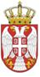       Република Србија      ОСНОВНА ШКОЛА „ЋЕЛЕ-КУЛА“Ниш, Радних бригада 28Број: 610-279/4-13-2019-04Датум: 26.08.2019. годинеИ З В О Диз записника са 13. телефонске седнице,Школског одбора ОШ „Ћеле-кула“ у Нишу, одржане 26.08.2019. године са почетком у 12 часова	У раду телефонске седнице учествовало 8 чланова Школског одбора.О Д Л У К ЕДонете Измене Финансијског плана за 2019. годину;Седница је завршена у 1230 часова.Записничар						                                                        Марија Петровић 				